1. A skip list is originally empty ant then the keys are inserted into the list one by one  in the given order.The numbers in the parentheses denote the level of the corresponding node given by the numer of coint tosees.Each time, the coin is being tossed until it comes up tails.   Draw the resulting list.16(3)  23(2)  18(2)  5(2)  15(1)  19(1)  33(1)  11(2)  21(2)  4(1)  22(2)  6(2)   17(4)  10(1)  9(1)  28(4)2.  There are two skip lists of length N. Describe an effective algorithm which merges these two skip lists into one skip list of length 2N. What is the asymptotic complexity of your solution? 3. There is a skip list of length N. Split the list into two separate skip lists, first of which will contain only the odd keys of the original list and the second one will contain only the even keys of the original skip list. Can this task be accomplished in time (N)?4. Is it possible to reverse the order of the keys in a skip list in time which is asymptotically less than (N ∙ log(N))?5. Describe an effective operation IncreaseKey and DecreaseKey in a skip list. The ammount by which the key value is increased/decreased  will be the parameter of the operation.6. Describe how to use a skip list as a priority queue. Compare the complexity of operations Insert and ExtractMin to the complexity of the same operations in a binary heap. Which of these two data structures performs asymptotically better?7. The rule governing the choice of the level value of a node in a skip list were experimentally modified. The new rule says, that the choice of level value of each node is randomly uniformly distributed on an interval <1, log2N >.N is the actual size of the list. There is a hypothesis  that Insert and Delete will perform asymptotically slower in this list than they do in a standard skip list. Confirm or disapprove the hypothesis.     8. There is a discussion about the sum of level values of all nodes in a skip list of length N. Professor Highman says that  the sum is on average proportional to N ∙ log(N). Professor Lowman says that the sum is on average proportional to just N. Professor Middleman says that both cases might happen and that  it depends on the data. Decide whether any of the three professors is right.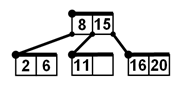 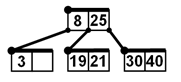 11. Insert keys 14 and 10 into the left B-tree and insert keys 7, 5 into the right B-tree. What will be the contents of the root after the insertion?  12.  Suppose that a B-tree of order 1 is originally empty. Insert, in the given order, the given keys into the tree 25, 13, 37, 32, 40, 20, 22.Draw the tree after each insertion. Next, delete the keys from the resulting B-tree in the order:13, 25, 40, 22, 20, 37, 32.           Draw the tree after each deletion.13.  Two empty B-trees of order 1 (max 2 keys in a node)  are isomorphic.  Let T1 and T2 be two unempty B-trees with the respective roots R1 and R2.  T1 and T2 are isomorphic iff both 1. and 2. holds:   1. The root of T1 contains the same number of keys as the root of T2.   2. The left subtree of R1 is isomorphic to the left subtree of R2,  the right subtree of R1 is isomorphic         to the rightsubtree of R2 and the middle subtree (if it exists) of R1 is    isomorphic to the middle subtree of R2.   What is the number of non-isomorphic B-trees with       A) 0,    B)  1,   C)  3,    D) 4,    E) 7     nodes?14. Extend your solution to the previous problem and find a general  recursive formula which specifies the number of non-isomorphic B-trees of order 1 for  any given number of nodes in the tree.15.  Suppose that a B+ tree of order 1 is originally empty. Insert, in the given order, the given keys into the tree 32, 18, 31, 59, 20, 23, 24, 36, 60, 58, 15, 57.Draw the tree after each insertion. Next, delete the keys from the resulting B+ tree in the order:23, 31, 15, 24, 36, 20, 32, 18, 59, 60, 58, 57.               Draw the tree after each deletion.16.  We are given     a)   B-tree      b) B+ tree.  The order of the tree is 10 and it contains exactly 100 000 keys. What is the maximum and minimum possible height of the tree?  What is the maximum and minimum  possible number of keys in the tree?